Steak and Salsa Recipe 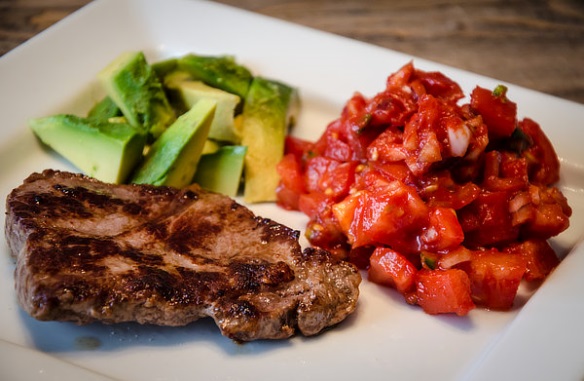 SALSA INGREDIENTS60g Avocado (flesh), chopped110g Sirloin steak1.5 tbsp coconut oilSALSA INGREDIENTS¼ red onion, finely chopped½ green chilli, finely chopped50g tomato pureeDIRECTIONSTo cook your steak, place a frying pan on high heat with the coconut oil. When hot place on your steak, keep cooking for 1 minute on each side until cooked until your liking (you can cut into it to see the colour). Place on your plate when ready with the avocado.To make the salsa, mix together all the salsa ingredients and then place next to your steak.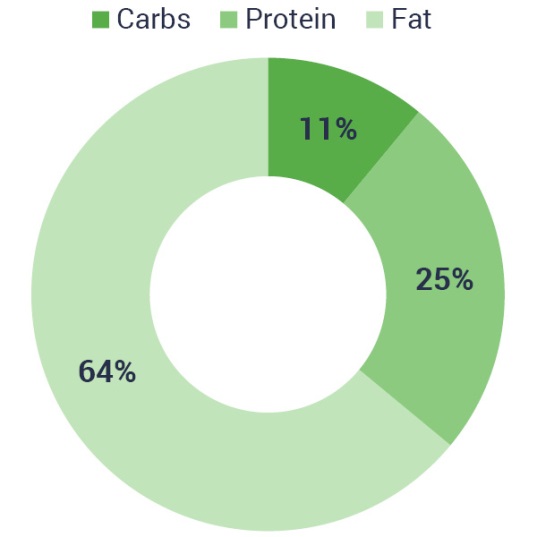 Kcal: 497Carbs: 12.7gProtein: 30gFats: 35gFibre: 4.2g